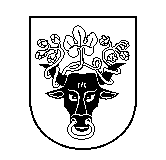 Pasvalio rajono savivaldybės tarybaSprendimasDėl pasvalio rajono savivaldybės 2022 metų biudžeto patvirtinimo2022 m. vasario 23 d. 	Nr. T1-25PasvalysVadovaudamasi Lietuvos Respublikos vietos savivaldos įstatymo 16 straipsnio 2 dalies 15 punktu, Lietuvos Respublikos biudžeto sandaros įstatymu, Lietuvos Respublikos 2022 metų valstybės biudžeto ir savivaldybių biudžetų finansinių rodiklių patvirtinimo įstatymu, Pasvalio rajono savivaldybės taryba nusprendžia:1. Patvirtinti: 1.1. Pasvalio rajono savivaldybės biudžeto pajamas: 34939,0 tūkst. Eur (1 priedas) 1.2. Pasvalio rajono savivaldybės biudžeto asignavimus 36370,9 tūkst. Eur , iš jų:1.2.1. 22372,2 tūkst. Eur darbo užmokesčiui;1.2.2. 2923,3 tūkst. Eur turtui įsigyti;1.2.3. 572,6 tūkst. Eur paskolų lėšos investiciniams projektams finansuoti.          1.3. Asignavimus pagal asignavimų valdytojus (2 priedas).1.4. Asignavimus iš specialiųjų tikslinių dotacijų pagal asignavimų valdytojus (3 priedas).1.5. Asignavimus pagal programas (4 priedas).2. Įpareigoti Savivaldybės biudžeto asignavimų valdytojus užtikrinti, kad 2023 m. sausio 1 d. įsiskolinimas už suteiktas paslaugas, atliktus darbus ir įsigytas prekes būtų ne didesnis už įsiskolinimą 2022 m. sausio 1 d.Sprendimas gali būti skundžiamas Pasvalio rajono savivaldybės tarybai (Vytauto Didžiojo a. 1, 39143 Pasvalys) Lietuvos Respublikos viešojo administravimo įstatymo nustatyta tvarka arba Lietuvos administracinių ginčų komisijos Panevėžio apygardos skyriui (Respublikos g. 62, 35158 Panevėžys) Lietuvos Respublikos ikiteisminio administracinių ginčų nagrinėjimo tvarkos įstatymo nustatyta tvarka arba Regionų apygardos administraciniam teismui, skundą (prašymą, pareiškimą) paduodant Regionų apygardos administraciniam teismo Kauno (A. Mickevičiaus g. 8A, 44312 Kaunas), Klaipėdos (Galinio Pylimo g. 9, 91230 Klaipėda), Panevėžio (Respublikos g. 62, 35158 Panevėžys) arba Šiaulių (Dvaro g. 80, 76298 Šiauliai) rūmuose, Lietuvos Respublikos administracinių bylų teisenos įstatymo nustatyta tvarka per vieną mėnesį nuo jo paskelbimo arba įteikimo suinteresuotai šaliai dienos.Savivaldybės meras								    Gintautas Gegužinskas